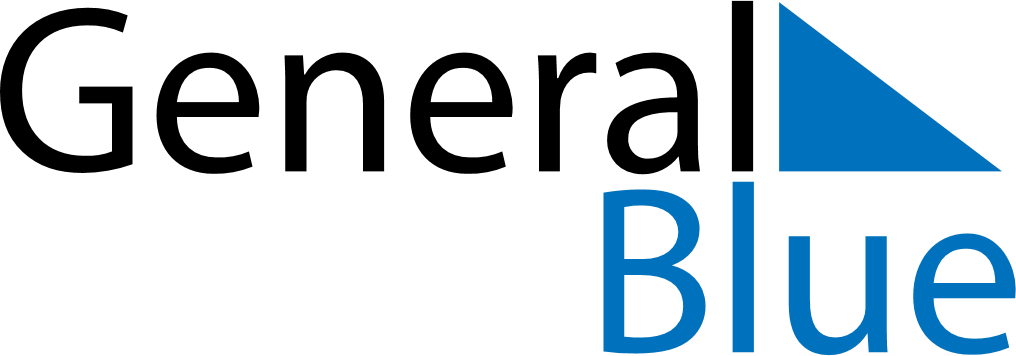 April 2024April 2024April 2024April 2024April 2024April 2024Flen, Soedermanland, SwedenFlen, Soedermanland, SwedenFlen, Soedermanland, SwedenFlen, Soedermanland, SwedenFlen, Soedermanland, SwedenFlen, Soedermanland, SwedenSunday Monday Tuesday Wednesday Thursday Friday Saturday 1 2 3 4 5 6 Sunrise: 6:19 AM Sunset: 7:35 PM Daylight: 13 hours and 15 minutes. Sunrise: 6:16 AM Sunset: 7:37 PM Daylight: 13 hours and 20 minutes. Sunrise: 6:13 AM Sunset: 7:39 PM Daylight: 13 hours and 26 minutes. Sunrise: 6:10 AM Sunset: 7:42 PM Daylight: 13 hours and 31 minutes. Sunrise: 6:08 AM Sunset: 7:44 PM Daylight: 13 hours and 36 minutes. Sunrise: 6:05 AM Sunset: 7:46 PM Daylight: 13 hours and 41 minutes. 7 8 9 10 11 12 13 Sunrise: 6:02 AM Sunset: 7:49 PM Daylight: 13 hours and 47 minutes. Sunrise: 5:59 AM Sunset: 7:51 PM Daylight: 13 hours and 52 minutes. Sunrise: 5:56 AM Sunset: 7:53 PM Daylight: 13 hours and 57 minutes. Sunrise: 5:53 AM Sunset: 7:56 PM Daylight: 14 hours and 2 minutes. Sunrise: 5:50 AM Sunset: 7:58 PM Daylight: 14 hours and 7 minutes. Sunrise: 5:47 AM Sunset: 8:00 PM Daylight: 14 hours and 13 minutes. Sunrise: 5:44 AM Sunset: 8:03 PM Daylight: 14 hours and 18 minutes. 14 15 16 17 18 19 20 Sunrise: 5:42 AM Sunset: 8:05 PM Daylight: 14 hours and 23 minutes. Sunrise: 5:39 AM Sunset: 8:08 PM Daylight: 14 hours and 28 minutes. Sunrise: 5:36 AM Sunset: 8:10 PM Daylight: 14 hours and 33 minutes. Sunrise: 5:33 AM Sunset: 8:12 PM Daylight: 14 hours and 39 minutes. Sunrise: 5:30 AM Sunset: 8:15 PM Daylight: 14 hours and 44 minutes. Sunrise: 5:28 AM Sunset: 8:17 PM Daylight: 14 hours and 49 minutes. Sunrise: 5:25 AM Sunset: 8:19 PM Daylight: 14 hours and 54 minutes. 21 22 23 24 25 26 27 Sunrise: 5:22 AM Sunset: 8:22 PM Daylight: 14 hours and 59 minutes. Sunrise: 5:19 AM Sunset: 8:24 PM Daylight: 15 hours and 4 minutes. Sunrise: 5:16 AM Sunset: 8:26 PM Daylight: 15 hours and 9 minutes. Sunrise: 5:14 AM Sunset: 8:29 PM Daylight: 15 hours and 15 minutes. Sunrise: 5:11 AM Sunset: 8:31 PM Daylight: 15 hours and 20 minutes. Sunrise: 5:08 AM Sunset: 8:34 PM Daylight: 15 hours and 25 minutes. Sunrise: 5:06 AM Sunset: 8:36 PM Daylight: 15 hours and 30 minutes. 28 29 30 Sunrise: 5:03 AM Sunset: 8:38 PM Daylight: 15 hours and 35 minutes. Sunrise: 5:00 AM Sunset: 8:41 PM Daylight: 15 hours and 40 minutes. Sunrise: 4:58 AM Sunset: 8:43 PM Daylight: 15 hours and 45 minutes. 